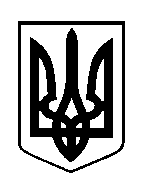 ШОСТКИНСЬКА РАЙОННА РАДАВОСЬМЕ  СКЛИКАННЯДВАНАДЦЯТА СЕСІЯРІШЕННЯм. ШосткаУраховуючи особисту заяву заступника голови Шосткинської районної ради Шарамко І.М. про  дострокове припинення повноважень та звільнення             з посади заступника голови Шосткинської районної ради, відповідно до частини четвертої, частини п’ятої статті 56 Закону України «Про місцеве самоврядування в Україні», керуючись пунктом 1 частини першої статті 43 Закону України «Про місцеве самоврядування в Україні», районна рада ВИРІШИЛА:1. Взяти до відома факт дострокового припинення повноважень заступника голови Шосткинської районної ради Шарамко Ірини Михайлівни,    без припинення повноважень депутата районної ради, відповідно до частини четвертої статті 56 Закону України «Про місцеве самоврядування в Україні»,       за особистою заявою про складення повноважень заступника голови районної ради. 2. Звільнити з посади заступника голови Шосткинської районної ради Шарамко Ірину Михайлівну  29 червня 2022 року відповідно до частини п’ятої статті 56 Закону України «Про місцеве самоврядування в Україні».Голова                                                                                        В.Сокол29 червня 2022 рокуПро дострокове припинення повноважень та звільнення                  з посади заступника голови Шосткинської районної ради Шарамко І.М.